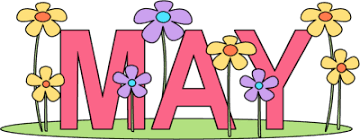 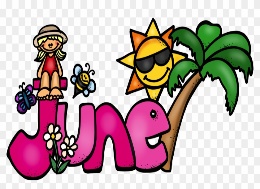 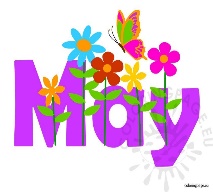 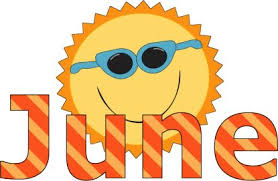 Townhead Primary School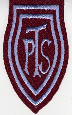  Dear Parents & Carers,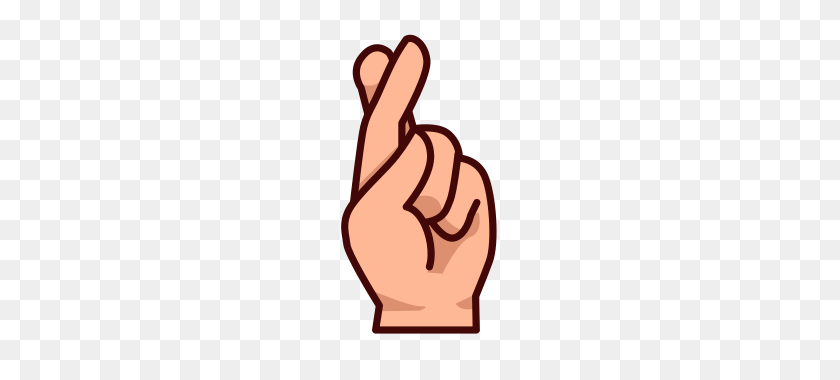 Welcome to the May/June Newsletter!  We are now moving swiftly towards the Summer Break and I aim to keep you up to date with all the exciting events, which will be taking place in the coming weeks.  Our children continue to be very busy with their learning and class teachers are assessing their classes to check on pupil progress thus ensuring they are on track!P1 Induction for August 2022It was an absolute pleasure to welcome our August intake of P1 pupils.  They enjoyed fun activities in class while their parents had the opportunity to hear about our school and the learning journey for their children. It was indeed a treat to welcome parents to Townhead Primary School, a happy day was had by all.Platinum Jubilee Celebrations – Summer Garden PartyWe will be celebrating Queen Elizabeth’s Platinum Jubilee on Wednesday 1st June with a Garden Party during the school day.  Pupils are invited to come to school wearing summer clothing, for example dresses or shorts and tee-shirts/trousers. Pastel coloured clothing would be lovely if you have them at home, please do not go to any expense for this event.  Pupils will undertake a variety of Platinum Jubilee activities and enjoy choosing from a variety of delicious sandwiches, cakes and biscuits.After School ClubsThis term we are offering a range of after school clubs, pupils will be issued with consent letters, please return as soon as possible to secure a place. Box SoccerOur Wednesday dance block has now finished. The children will all get the opportunity to experience Box Soccer every Thursday starting on the 26th of May. All children should bring their P.E. kit and should be prepared for taking part outdoors.50p Friday – Fundraising for P7 PromOur popular 50p Friday event has resumed and our P7 pupils are leading this venture. Many thanks to the generous donations from our TPT Parents and friends of the school.   Money raised will help ensure that our wonderful P7 pupils have a wonderful and well deserved Prom.P7 PromThis memorable event will take place on Thursday 16th June from 7 till 9pm. The theme is the ’Oscars’ – this will be an opportunity for the P7 “Don their Glad Rags and walk the Red Carpet”  The Primary 7 children will be treated like Hollywood Stars for the night.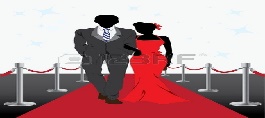 Sports Day Preparations are currently underway for our Sports Day on Friday 10th June at 1:15 in the School Playground, please come along and support our pupils.Wear Yellow DayOn Friday 17th June 2022 we are having a non-uniform, wear something Yellow Day, as part of a fundraising event for St Andrew’s Hospice.  Pupils will pay £1.00 and all monies received will go to St Andrew’s Hospice. 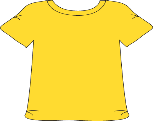 Leaver’s Assembly (FOR OUR P7 PARENTS ONLY)We proudly yet sadly bid our P7 Leavers a fond farewell on Monday 27th June at 11am,I am sure it will be full of wonderful memories, funny stories as well as several tears.  Our P7 pupils move to three different High Schools this year and we wish them the best of luck.Summer TripOur long awaited Summer Trip will take place on Friday 24th June.  We are visiting the Five Sisters Zoo in West Lothian.  They state that ‘their mission is to encourage the conservation of endangered wildlife for both native and non-native species, and create a safe and natural environment for all animals in our collection.’  There is no cost for this event however, pupils may wish to bring a maximum of £5 to spend in the shop.  Pupils must wear their school jumper or cardigan to help staff keep a good eye on everyone.  Please provide a packed lunch for your child. Alternatively, if you wish to pre-order your child a ‘Snack to Go’ from the school, the form must be completed and handed into the school office no later than Monday 13th June 2022  in order for catering provisions to be made.  A letter, with attached form, will be distributed shortly.Summer Show – The DECADES!Please come along to our wonderful Summer Show on either the 21st or the 22nd June at 1:30  You will see out amazing classes perform songs from The DECADES, we do expect you to sing with us and have a fabulous afternoon. Tickets cost £2.00 and raffle tickets will be on sale too.Parents EveningThis will take place on Thursday 9th June 2022 and appointments should be booked using the following :http://www.parents-booking.co.uk/townheadprimaryIf you experience any problems, please contact Mrs McFarlane on either 794872 or nlmcfarlanel1@northlan.org.uk (Monday to Wednesday)School Improvement FormI would be grateful if you could complete the attached Parent Questionnaire. It can be found on our school website, school twitter feed or by scanning the attached QR Code if you would prefer to complete it digitally. 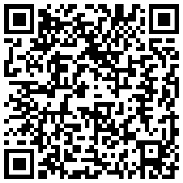 Compliments or ComplaintsWe are all very proud of Townhead Primary School and genuinely want it to be the best place for your child to grow and learn. If there is anything that you really like then please let us know, or, if there is anything we can change or improve upon then we would really like you to tell us so that we can act upon it.  A tear off slip can be found at the bottom of this Newsletter. Please complete it and post it in the box in our Reception Area.Thank you for your continued support.Regards,Mrs F Ferguson Head Teacher--------------------------------------------------------------------------------------------Compliment or ComplaintI would like to compliment the school / complain to the school about the following:DAYDATESCLUBSTAGEMONDAY30 May6, 13 & 20 JuneOUTDOOR LEARNINGP1 – P4MONDAY30 May6, 13 & 20 JuneHOMEWORKP3 – P5TUESDAY31 May7, 14, 21 JuneSUMDOG/MINDFULNESSP4 – P7TUESDAY31 May7, 14, 21 JuneHEALTHY COOKINGP1 – P3THURSDAY26 May 16 & 23 JuneHOMEWORK/ICTP5 – P7